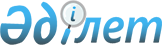 О переименовании улиц села Константиновка Константиновского сельского округа Аршалынского районаРешение акима Константиновского сельского округа Аршалынского района Акмолинской области от 17 марта 2023 года № 03. Зарегистрировано Департаментом юстиции Акмолинской области 17 марта 2023 года № 8523-03
      В соответствии с подпунктом 4) статьи 14 Закона Республики Казахстан "Об административно-территориальном устройстве Республики Казахстан", на основании заключения Акмолинской областной ономастической комиссии от 23 июня 2022 года и с учетом мнения населения, РЕШИЛ:
      1. Переименовать следующие улицы села Константиновка Константиновского сельского округа Аршалынского района:
      улицу Набережная на улицу Достық;
      улицу Заречная на улицу Наурыз;
      улицу Школьная на улицу Абай.
      2. Контроль за исполнением настоящего решения оставляю за собой.
      3. Настоящее решение вводится в действие по истечении десяти календарных дней после дня его первого официального опубликования.
					© 2012. РГП на ПХВ «Институт законодательства и правовой информации Республики Казахстан» Министерства юстиции Республики Казахстан
				
      Аким Константиновского сельского округа

К.Шедербеков
